Администрация муниципального образования «Город Астрахань»РАСПОРЯЖЕНИЕ31 марта 2020 года № 622-р«О штабе по предупреждению завоза и распространения новой коронавирусной инфекции СОVID-19 на территории муниципального образования «Город Астрахань» при администрации муниципального образования «Город Астрахань»В целях рассмотрения и решения проблемных вопросов, связанных с проведением мероприятий, направленных на борьбу с завозом и распространением новой коронавирусной инфекции COVID-19 на территории муниципального образования «Город Астрахань», а также выработки предложений по предупреждению завоза и распространения новой коронавирусной инфекции COVID-19 на территории муниципального образования «Город Астрахань»:1. Создать штаб по предупреждению завоза и распространения новой коронавирусной инфекции COVID-19 на территории муниципального образования «Город Астрахань» при администрации муниципального образования «Город Астрахань».2. Утвердить Положение о штабе по предупреждению завоза и распространения новой коронавирусной инфекции COVID-19 на территории муниципального образования «Город Астрахань» при администрации муниципального образования «Город Астрахань» и его состав.3. Управлению информационной политики администрации муниципального образования «Город Астрахань» разместить настоящее распоряжение администрации муниципального образования «Город Астрахань» на официальном сайте администрации муниципального образования «Город Астрахань».4. Контроль за исполнением настоящего распоряжения администрации муниципального образования «Город Астрахань» оставляю за собой.И.о. главы администрации М.Н. Пермякова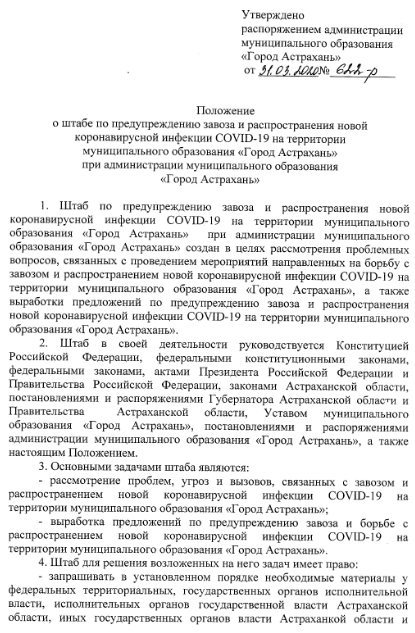 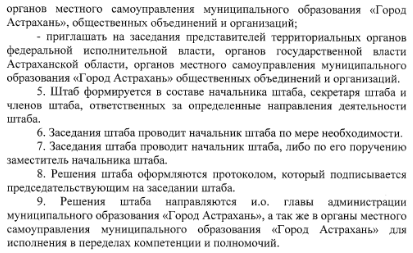 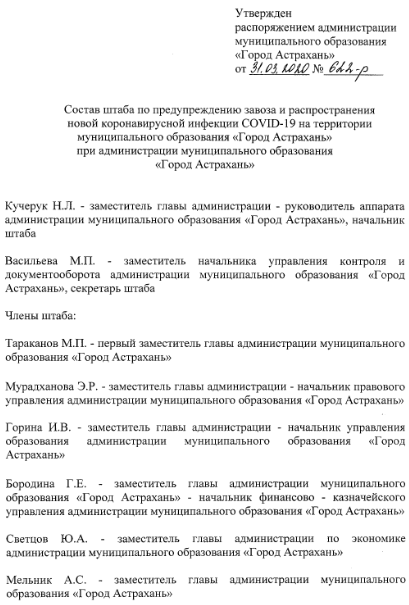 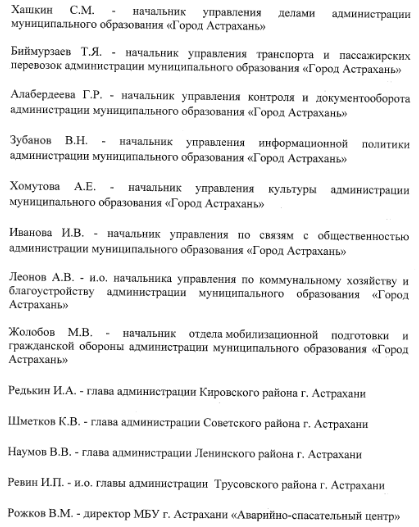 